SAINT CASIMIR WEEKLY UPDATEOctober 20,2020 Attached:  Home School Association letter Turkey Trot flyerCharleston Wrap informationHalloween form for virtual learners Spirit Wear flyer ______________________________________________________________Thanks to all the families who sent in Halloween candy. 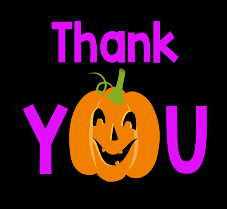 Vision screening: Permission slips were sent home today to students in Kindergarten and Grades 3, 4, and 5 for vision screenings on November 16th and November 23rd. They will be screened through the Good Samaritan Hospital Outreach program. Thanks to Ms. Bekky for arranging this. 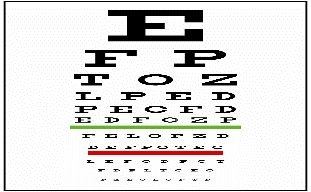 Room parents: Thank to all who have volunteered to be room parents.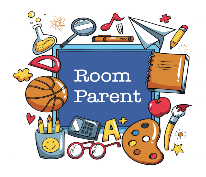 Pre-k 3: Paige OdabashianPre-K 4: Kay O’NeilK- Mrs. Mel: Michelle PearceK- Ms. Head: Angel Connoly1: Kelly Meade, Janelle Lawrence2: Jen DiMattina4: Stephanie Bartomioli, Ivana Lalicki and Shannon Cos 5: Maria Gutierrez Hoffmann6: Laura Gaba7: Katie Norgaard8; Chrissy Rizzotti and Jen Jaski Looking for a room parent for Grade 3. Please contact Mrs. White if interested. Reminder: Friday, October 30th is a half day.